Der eigenen Datenspur auf die Spur kommenAufgaben: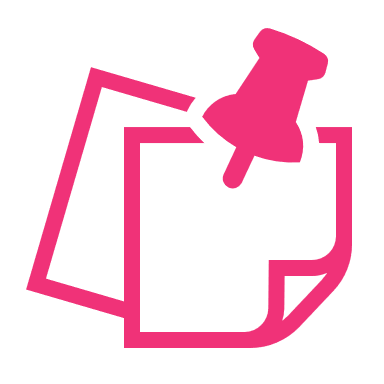 Schau dir zunächst die Vorlage mit dem Sheet „Dein Tag in Daten“ an. Es zeigt beispielhaft, welche Daten eines Menschen im Laufe eines Tages im Internet gesammelt und gespeichert werden können. Gezeigt werden unterschiedliche Dienste, Apps und Websites (Facebook, YouTube, Instagram, SMS, Email und andere), zu welcher Uhrzeit sie genutzt werden und welche Daten dabei jeweils gesammelt werden. Deine Aufgabe ist es, in gleicher Form ein persönliches Sheet mit deinen Daten zu erstellenRufe dir nun ins Gedächtnis, wie ein typischer Tag von dir aussieht: 
Wann und in welcher Situation gehst du mit welchem Gerät ins Internet? 
Welche Dienste, Apps und Websites nutzt du dabei? 
Für was? Überlege dir, welche Daten dabei gesammelt und gespeichert werden könnten. Erstelle ein Gedächtnisprotokoll mit diesen Informationen.Die folgenden Aufgaben führst du zu Hause als Hausarbeit durch: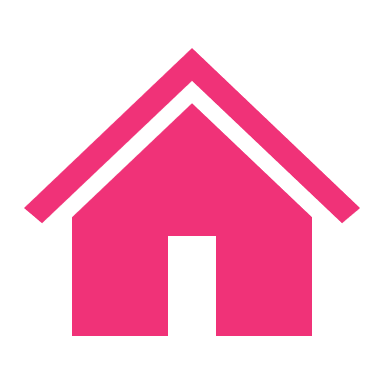 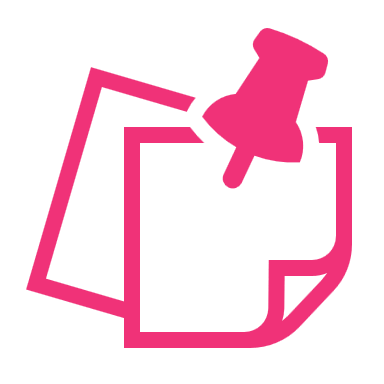 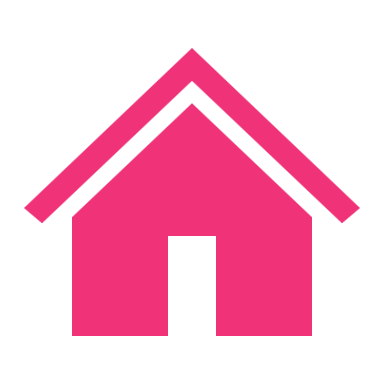 Schau dir anschließend den Rechercheplan „Meine Daten im Netz“ weiter unten an. Hier sind Internet-Links auf Webseiten und Videos versammelt, die über folgendes informieren:
Welche Daten die verschiedenen Dienste, Apps und Websites in der Regel sammeln und speichern (Schritt 1).
Wie Du herausfinden kannst, welche Daten von dir gespeichert sind bzw. werden (Schritt 2).Schau dir diese Informationen an und erkunde, welche Daten von dir gesammelt wurden bzw. werden. Mache dir Notizen dazu.Du hast außerdem ein leeres Sheet mit dem Titel „Mein Tag in Daten“ erhalten. Hier trägst du nun alle Informationen ein, die du in deinem Gedächtnisprotokoll eingetragen und mit Hilfe des Rechercheplans gesammelt hast. Trage dabei folgende Informationen entlang der Laufbahn ein:
Uhrzeit;
Dienst, App oder Website, die genutzt wurde;
welche Daten von dir dabei gesammelt und gespeichert hätten können.Hinweis: Male dazu auch ein paar Symbole (z.B. ein Bus für Bushaltestelle oder ein Briefumschlag für eine Email), damit man besser erkennt, ich welcher Situation du welche Dienste, Apps oder Websites genutzt hast. Orientiere dich dabei einfach an dem Sheet in der Vorlage.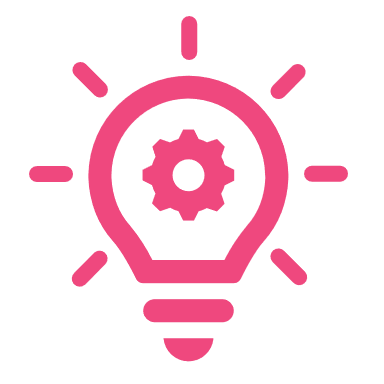 Rechercheplan: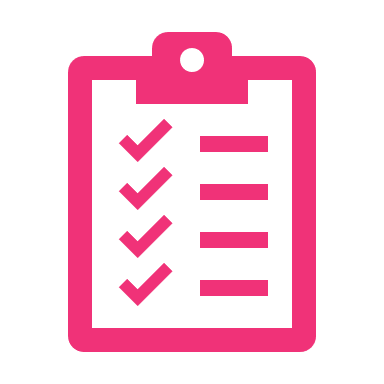 Schritt (1) Welche persönlichen Daten Facebook, Google & Co. sammelnWas Google, Facebook, Instagram und Snapchat wirklich von dir wissen – die laaaaange Listehttps://www.watson.ch/digital/native/865689393-was-google-facebook-instagram-und-snapchat-von-dir-wissen-die-laaaaange-liste Watson, Oliver Wietlisbach, 2017Was wissen Google, Facebook, Instagram und Snapchat wirklich alles über dich? Der Text ist auch in diesem Medienpaket unter „Materialien“ zu finden.Welche Daten sammelt Google über mich?https://mobilsicher.de/hintergrund/was-sammelt-google-ueber-mich Mobilsicher, Amber Maykut, 2017Google ist einer der größten Datensammler weltweit. Doch was speichert der Konzern tatsächlich über uns? Wir haben die wichtigsten Fakten zusammengestellt.Was Google alles weiß: Hier findet ihr euren Google Maps-Standortverlauf mit allen Bewegungsdatenhttps://www.googlewatchblog.de/2019/05/was-google-hier-maps/ Google Watch Blog, Jens Minor, 2019In dem Blog wird beschrieben, wo der Google Maps-Standortverlauf zu finden ist und welche Funktionen diese sehr umfangreiche Datensammlung bietet. Diese Daten greift WhatsApp von Ihrem Handy abhttps://www.techbook.de/apps/messenger/whatsapp-datenschutz-zugriff-facebook Techbook, Adrian Mühlroth und Rita Deutschbein, 2020Techbook erklärt, welche Daten WhatsApp tatsächlich über Sie sammelt.Was Facebook über seine Nutzer wirklich weißhttps://futurezone.at/netzpolitik/was-facebook-ueber-seine-nutzer-wirklich-weiss/202.121.300 futurezone, Barbara Wimmer, 2016Facebook sammelt noch viel mehr, als den meisten Internet-Nutzern bewusst ist. Der IT-Konzern weiß, wann sie schlafen, was sie löschen, welche sexuelle Orientierung sie haben.Schritt (2) So findest du heraus, welche Daten von dir gesammelt werdenGespeicherte Daten: So finden Sie heraus, was Facebook über Sie weißhttps://www.focus.de/digital/experten/daten-einsehen-so-finden-sie-heraus-was-facebook-ueber-sie-weiss_id_6813234.html Focus-Online, Jakob Hager, 2018Daten von dir bei Facebook*:https://www.facebook.com/your_information/ https://www.facebook.com/help/405183566203254 Daten von dir bei Instagram*:https://www.instagram.com/accounts/access_tool/https://www.instagram.com/download/request/Daten von dir bei Snapchat*:https://support.snapchat.com/de-DE/article/download-my-data 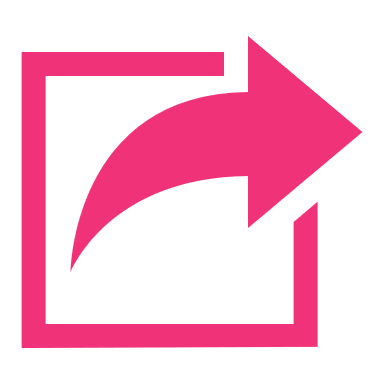 Weitere LinksWas weiß Google über mich? So kriegt ihr es raushttps://www.giga.de/unternehmen/google/specials/so-findet-ihr-heraus-was-google-von-euch-gespeichert-hat/GIGA.de, Marco Kratzenberg, 2018Wir zeigen euch, was Google speichert, wie ihr das verhindern könnt und wie ihr die Daten löscht.Daten von Dir bei Google*:https://myactivity.google.com/myactivity * Du musst bei den Diensten angemeldet sein, um deine persönlichen Daten abrufen zu können.